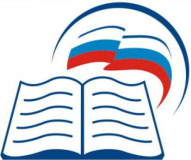 РЕСПУБЛИКА ДАГЕСТАНМБОУ «СОШ №2 города Буйнакска»368220 г. Буйнакск, ул. академика Аскерханова,18 тел.   2-22-51,                                       E-mail: suigp@yandex.ru     http://www/2-3.dagestanscool.ru/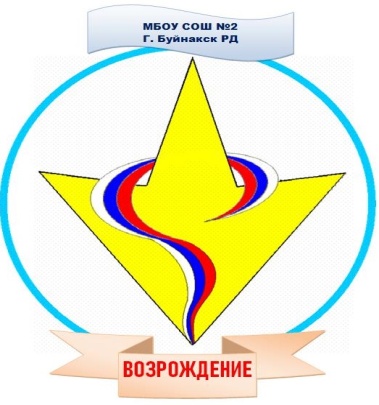 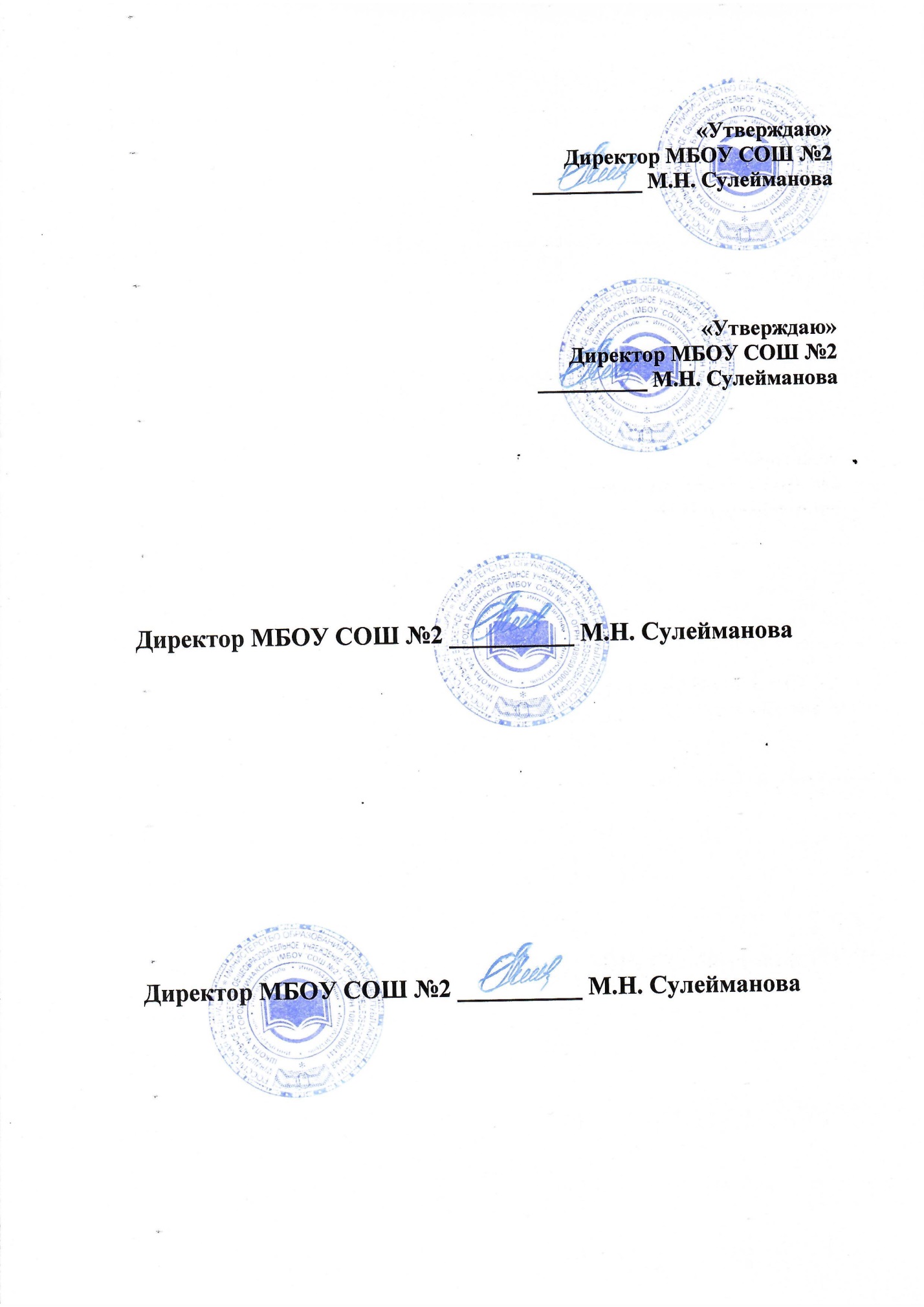 Список участковой избирательной комиссиидля проведения выборов в органы ученического самоуправлениявыборов в органы ученического самоуправления «Возрождение».№Ф.И.О. учащихсяклассНаправление РДШ1Магомедова Париза9АЛичностное развитие2Конько Дарья9БГражданская активность 3Сапиева Асият9ГЛичностное развитие4Шамсутдинова Малика9ГГражданская активность5Шамсутдинова Эльвира9ВЛичностная активность6Магомедов Магомед10АВоенно - патриотическая активность7Магомедова Патимат8ГВоенно - патриотическая активность